ПОСТАНОВЛЕНИЕ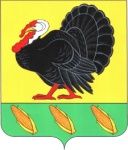 АДМИНИСТРАЦИИ ХОПЕРСКОГОСЕЛЬСКОГО ПОСЕЛЕНИЯ  ТИХОРЕЦКОГО РАЙОНАот _______________                                                                                         № ____станица ХоперскаяО внесении изменений в постановление администрации Хоперского сельского поселения Тихорецкого района от 3 ноября 2016 года№ 130 «Об утверждении Положения об оплате труда работниковадминистрации Хоперского сельского поселенияТихорецкого района, замещающих должности, не являющиесядолжностями муниципальной службы»В целях упорядочения оплаты труда работников администрации Хоперского сельского поселения Тихорецкого района, замещающих должности, не являющиеся должностями муниципальной службы,                       п о с т а н о в л я ю:1.Внести в постановление администрации Хоперского сельского поселения Тихорецкого района от 3 ноября 2016 года № 130 «Об утверждении Положения об оплате труда работников администрации Хоперского сельского поселения Тихорецкого района, замещающих должности, не являющиеся должностями муниципальной службы» (с изменениями от 26 декабря 2017 года № 115, 25 июня 2018 года № 36, 8 октября 2019 года № 68, 26 января 2021 года № 2, 29 марта 2021 года № 20, 29 декабря 2021 года № 89) следующие изменения:1.1. Подпункты 2 и 3 пункта 2.6 раздела 2 приложения 1 изложить в следующей редакции:«2) премий по результатам работы в размере до 6 должностных окладов в год;3) ежемесячного денежного поощрения в размере до 14 должностных окладов в год;»;1.2. Приложение 2 изложить в новой редакции согласно приложению к настоящему постановлению.2. Общему отделу администрации Хоперского сельского поселения Тихорецкого района (Астрецова Л.В.) обеспечить официальное обнародование настоящего постановления в установленном порядке путем размещения текста постановления в специально установленных местах и на официальном сайте администрации Хоперского сельского поселения Тихорецкого района в информационно-коммуникационной сети «Интернет».3. Постановление вступает в силу со дня его обнародования и распространяется на правоотношения, возникшие с 1 января 2023 года.Глава Хоперского сельскогопоселения Тихорецкого района                                                            С.Ю.ПисановПриложениек постановлению администрации Хоперского сельского поселения Тихорецкого района от _______________ № ____«ПРИЛОЖЕНИЕ № 2УТВЕРЖДЕНЫпостановлением администрации Хоперского сельского поселенияТихорецкого районаот 03.11.2016 года № 130(с изменениями от 25.06.2018 № 36, от 26.01.2021 № 2, от 29.03.2021 № 20, от 29.12.2021 № 89, от _________ № ___ )РАЗМЕРЫ должностных окладов работников администрации Хоперского сельского поселения Тихорецкого района, замещающих должности, не являющиеся должностями муниципальной службыНачальник общего отдела администрацииХоперского сельского поселения Тихорецкого района                                                                          Л.В. АстрецоваНаименование должности (профессии)Размер месячного должностного оклада (рублей)1.Бухгалтер64112.Уборщик территорий5758»